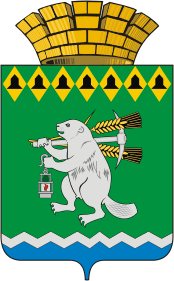 Дума Артемовского городского округаV созыв87 заседание ПРОЕКТ  РЕШЕНИЯот 28 января 2016 года                                             			             № О повестке  87   заседания  Думы Артемовского городского округаВ соответствии со статьей 10 Регламента Думы Артемовского городского округа, принятого решением Думы от 29 июня 2010 года   № 867,Дума Артемовского городского округа РЕШИЛА:Утвердить повестку  87  заседания Думы Артемовского городского округа:1.О внесении изменений в Устав Артемовского городского округа.Докладывает О.М.Белозерова, заведующий  юридическим отделом  Администрации Артемовского городского округа.	2. Об утверждении схемы одномандатных избирательных округов по выборам депутатов  Думы Артемовского городского округа.Докладывает А.А.Горбунов,   председатель постоянной комиссии.	3. Об отмене решения Думы Артемовского городского округа  от 24 декабря 2015 года  № 758 «Об утверждении схемы одномандатных избирательных округов по выборам депутатов  Думы Артемовского городского округа».Докладывает А.А.Горбунов,   председатель постоянной комиссии.	4. Об утверждении плана работы Думы Артемовского городского округа на 2016 год.Докладывает О.Б.Кузнецова, глава Артемовского городского округаГлава Артемовского городского округа 		                        О.Б.Кузнецова